LES RÉGIONS FRANÇAISESPICARDIE, NORD-PAS-DE-CALAISLa PicardieC´est une région agricole grâce à ses plaines étendues et à la Somme qui la traverse. On y cultive surtout le blé et l´orge. La capitale régionale est Amiens (environ 140 000 habitants). La ville a été en grande partie détruite pendant les deux guerres mondiales, mais elle garde encore quelques belles traces de son passé.Le Nord-Pas-de-CalaisLe Nord est le carrefour de l´Europe par sa position entre Nord et Sud, Est et Ouest. Longtemps cette région a vécu grâce aux mines de charbon, aujourd´hui fermées (la dernière a été fermée en 1990). La mise en service du TGV entre Paris, Londres, Bruxelles et Amsterdam a donné un nouvel élan à l´économie. La capitale régionale est Lille (environ 200 000 habitants).À visiterLa cathédrale Notre-Dame à Amiens - édifiée au XIIIe siècle, la cathédrale est le plus vaste édifice gothique de France. Depuis 1981, elle est sur la liste du patrimoine mondial de l´Unesco.Quelques personnage célèbres - Jules Verne passe une grande partie de sa vie à Amiens où il écrit Voyages extraordinaires. - Henri Matisse, peintre célèbre, naît au Cateau-Cambrésis (Nord) en 1869. Activités économiquesPicardie :  indrustrie du verre, industrie agroalimentaire (Nestlé, Panzani), tourismeNord-Pas-de-Calais : pêche industrielle et industrie alimentaire du poisson ; industrie textile ; élevage industriel, culture de céréalesSpécialités gastronomiques- la bière et la flamiche (tarte salée) dans le Nord. La crème Chantilly en Picardie.CHAMPAGNE-ARDENNE, ALSACE ET LORRAINELa Champagne-ArdenneC´est une région de passage, connue avant tout pour le champagne et ses caves. Les vignobles occupent 62 % de l´espace régional et leur qualité est due au sol et au climat particulier de cette région. La capitale régionale est Châlons-en-Champagne (environ 50 000 habitants), mais la ville la plus connue est Reims.L´Alsace et la LorraineL´Alsace et la Lorraine sont deux régions frontalières avec une forte identité culturelle et une histoire tourmentée.La capitale régionale de l´Alsace est Strasbourg (environ 267 000 habitanst), siège du Conseil de l´Europe et du Parlement européen. La capitale régionale de la Lorraine est Metz (environ 127 000 habitants).À visiterLa cathédrale de Reims - est un bel exemple de l´architecture gothique. C´est ici que, depuis Clovis, les rois étaient sacrés.Personnages célèbres- Paul Verlaine - poète symboliste, est né à Metz en 1844- Arthur Rimbaud - poète symboliste, est né à Charleville-Mézières en 1854 (Champagne-Ardenne)Activités économiquesAlsace : viticulture, tabac, industrie automobile, textile, biotechnique, électroniqueLorraine : lait, céréales, élevage, bois, industrie sidérurgique et métallurgique, industrie automobileSpécialités gastronomiquesChampagne-Ardenne - la viticulture, la culture de céréales, le champagneAlsace-Lorraine - la quiche lorraine, le munster (fromage de vache), la tarte aux mirabelles, la choucroute alsacienne, le kouglof (gâteau alsacien), le riesling (vin blanc d´Alsace)BOURGOGNE ET FRANCHE-COMTÉLa BourgogneC´est une région aux paysages très variés. Le plus beau et le plus apprécié de ces paysages est le vignoble. La culture de la vigne existe depuis la conquête romaine. Très vite, les vins de Bourgogne ont connu une grande renommée. La capitale régionale est Dijon (environ 150 000 habitants).La Franche-ComtéÀ la demande de Louis XIV, qui souhaite une ville fortifiée à l´est du pays, Vauban construit une citadelle. Ce chef-d´oeuvre de l´architecture militaire abrite maintenant le Musée populaire comtois, le musée d´Histoire naturelle et le musée de la Résistance et de la Déportation. La capitale régionale est Besançon (environ 120 000 habitants).À visiterL´Hôtel-Dieu à Beaune - c´est l´ancien hôpital qui est considéré maintenant comme le joyau de l´architecture médiévale bourguignonne (Bourgogne).La Saline royale d´Arc-et-Senans - depuis l´Antiquité, le Jura produit du sel. La Saline a fonctionné comme usine pendant quelques décennies seulement. Aujourd´hui, on y organise des fêtes, des spectacles et des expositions. Depuis 1983, cette Saline est classée sur la liste du Patrimoine mondial de l´Unesco (Franche-Comté)Quelques personnages célèbresLouis Pasteur - est né à Dole  (Franche-Comté) en 1822 Gustave Eiffel - est né à Dijon en 1832Victor Hugo et frères Lumières  - sont nés à BesançonActivités économiquesBourgogne - secteur alimentaire (vins, moutarde, boeufs du Charolais, pain d´épice), industrie chimique, cuir, papierFranche-Comté - encore un peu d´horlogerie, mécanique de haute précision, indrustrie automobile, indrustrie agroalimentaireSpécialités gastronomiques- le boeuf bourguignon, plat familial et traditionnel, à base de vin rouge ; la moutarde de Dijon ; le Kir, apéritif à base de vin blanc et de crème de cassis ; le comté, fromage fabriqué dans le massif de JuraNORMANDIELa Normandie comprend la Haute-Normandie (capitale régionale Rouen - environ 110 000 habitants) et la Basse-Normandie (capitale régionale Caen - environ 117 000 habitants). C´est une région aux paysages variés (collines, bocages, forêts et 500 km de côte). La Normandie est aussi la région la plus pluvieuse de France ! Ses plages ont connu des événements historiques - c´est ici que le Américains on débarqué en 1944.À visiterLa maison de Claude Monet à Giverny - c´est la maison que le peintre impressionniste habite de 1883 jusqu´à sa mort en 1926. Il n´y a là aucune toile ; on y vient pour observer le cadre de vie et le jardin que Monet a entièrement créé. Il a peint ici certaines de ses plus belles toiles, comme les Nymphéas.La cathédrale de Rouen - cette belle cathédrale gothique a été édifiée en plus de trois siècles (XIIe - XVIe). Très abîmée pendant les bombardements en 1944, elle a été complètement restaurée. Claude Monet l´a souvent peinte.Honfleur - petit port pittoresque de pêche, créé sous Louis XIV. Le Mont-Saint-Michel - est impressionnant. Construit sur une petite île entre les XIe et XVIe siècles, c´est une forteresse renfermant une petite ville et une abbaye. C´est aussi un des sites touristiques les plus célèbres de France.Au Mont-Saint-Michel ont lieu les plus grandes marées d´Europe continentale - jusqu´à 15 mètres de différence entre la marée basse et la marée haute. La mer monte et descend sur une distance de 15 km environ.Quelques personnages célèbresGustave Flaubert - est né à Rouen en 1821Activités économiques- élevage de bovin laitier et produits laitiers - cultures maraîchères et fruitières (pomme) ; centrale nucléaire de Flamanville ; activités portuairesSpécialités gastronomiques- le camembert et le livarot (fromages de vache), les coquilles saint-jacques, la crème fraîche, le calvados (alcool de pomme) et le cidreBRETAGNELa Bretagne est la région la plus à l´ouest de la France. Sa position maritime a marqué son histoire et son mode de vie. Traditionnellement pays de marins et d´agriculteurs, la Bretagne est encore aujourd´hui tournée vers l´océan et vers la terre. Grâce à la variété de ses côtes et à sa vingtaine d´îles, ses villages de granit et à ses églises, c´est une région touristique. La pêche reste active. Rennes (250 000 habitants environ) est la capitale régionale.À visiterSaint-Malo - un port historique qui est aussi une ville  entourée de remparts (hauts murs de protection)Le Festival interceltique de Lorient - un festival international de musique qui, au mois d´août, invite des musiciens venant de pays celtiques à jouer de la musique traditionnelle, mais aussi du rock, du jazz et de la musique symphoniquePersonnage célèbreRené de Chateaubriand - écrivain, est né à Saint-Malo en 1768Activités économiques- agriculture (élevage de porc et de bovins, poulaillers industriels, maïs et orge) ; tourisme, indrustrie automobile, télécommunicationsSpécialités gastronomiques- les crêpes (salées et sucrées), le cidre, les coquillages, les crustacés et les poissonsLE CENTRE ET LES PAYS DE LA LOIRECes deux régions ont plusieurs points communs - la Loire, la variété des paysages, la douceur du climat, les châteaux royaux de la Renaissance (Blois, Chenonceaux, Chambord, Azay-le-Rideau...). Le Centre se distingue principalement pour ses plaines et ses forêts, alors que la région des Pays de la Loire se distingue surtout pour ses côtes très fréquentées par les familles en été (Vendée). Ce sont des régions riches d´histoire et de vestiges du passé (la cathédrale de Chartres, la cathédrale de Bourges, la vieille ville de Tours...). Orléans est la capitale régionale du Centre (environ 117 000 habitants) et Nantes est la capitale des Pays de la Loire (environ 278 000 habitants). À visiterAmboise - la ville d´Amboise (Centre) a une histoire très ancienne. Le château d´Amboise devient la première résidence royale de la Renaissance.Personnages célèbresFrançois Rabelais - auteur de Gargantua et Pantagruel, est né à Chinon (Centre) en 1494Balzac - auteur de la Comédie humaine, est né à Tours (Centre) en 1799Léonard de Vinci - est mort à Amboise (Centre) en 1519Activités économiques - agriculture, industrie du caoutchouc, informatique, armement, aérospatiale, automobile, cosmétologie (Dior, Guerlain...), activités portuaires et constructions navales (le port de Saint-Nazaire)Spécialités gastronomiques- fromages de chèvres (crottin, saint-maur), vins de Touraine, escargots, tarte Tatin (tarte aux pommes caramélisées)ÎLE-DE-FRANCEL´Île-de-France est la région située autour de Paris. Cette région occupe une place centrale administrativement, démographiquement, économiquement et politiquement. C´est la région la plus peuplée de France (environ 11 millions d´habitants). C´est aussi la région qui compte le plus d´entreprises, de banques et d´administrations. C´est aussi la première destination touristique du monde (21 millions de visiteurs par an). On trouve dans la région les monuments du Paris historique et les nouvelles réalisations parisiennes, comme la Bibliothèque nationale de France, les nouveaux jardins comme le parc Citroën, de nombreux théâtres, des salles de concerts ou de cinéma, des musées. À cela s´ajoutent les parcs de loisirs (parc Astérix, Disneyland), les maisons de la Culture (Bobigny), les grands châteaux et parcs (Versailles, Vaux-le-Vicomte...) et les forêts des environs de la capitale (Fontainebleau, Rambouillet.Personnages célèbresClaude Debussy - musicien, est né à Saint-Germain-en-Laye en 1862Les peintres impressionnistes - Pissarro, Monet, Manet, Sisley, Renoir etc. ont habité et peint les bords de SeineSpécialités gastronomiques- la cuisine du monde entier (cuisine française traditionnelle, chinoise, indienne, italienne, arabe etc. sans oublier la cuisine végétarienne.1) Localisez les régions sur la carte et indiquez aussi les capitales régionales de ces régions :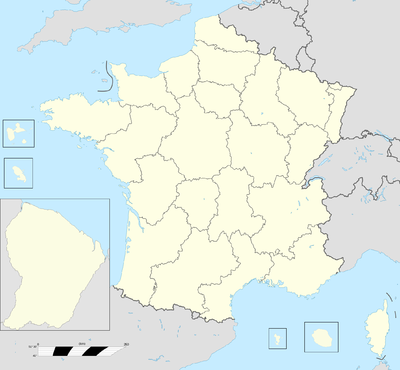 http://cs.wikipedia.org/wiki/Soubor:France_fond_de_carte_27_r%C3%A9gions.png2) Complétez les informations demandées dans le tableau ci-dessous :RégionsCapitale régionaleGéographieÉconomieCuriosités touristiquesGastronomiePicardieNord-Pas-De-CalaisChampagne-ArdenneAlsaceLorraineBourgogneFranche-ComtéNormandieBretagneCentrePays de la LoireÎle-de-France